Межрайонный фестиваль безопасности в г. Кондрово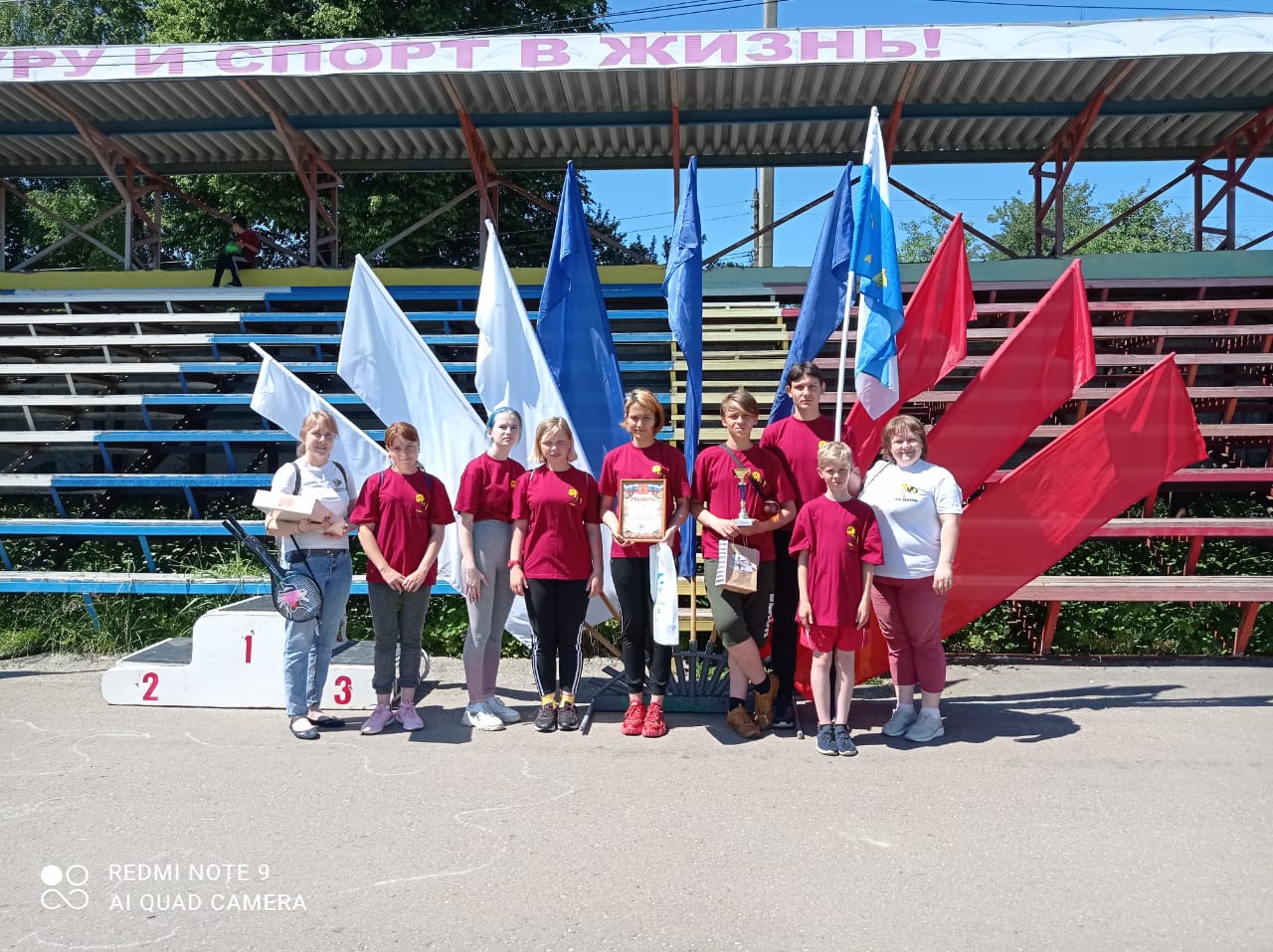 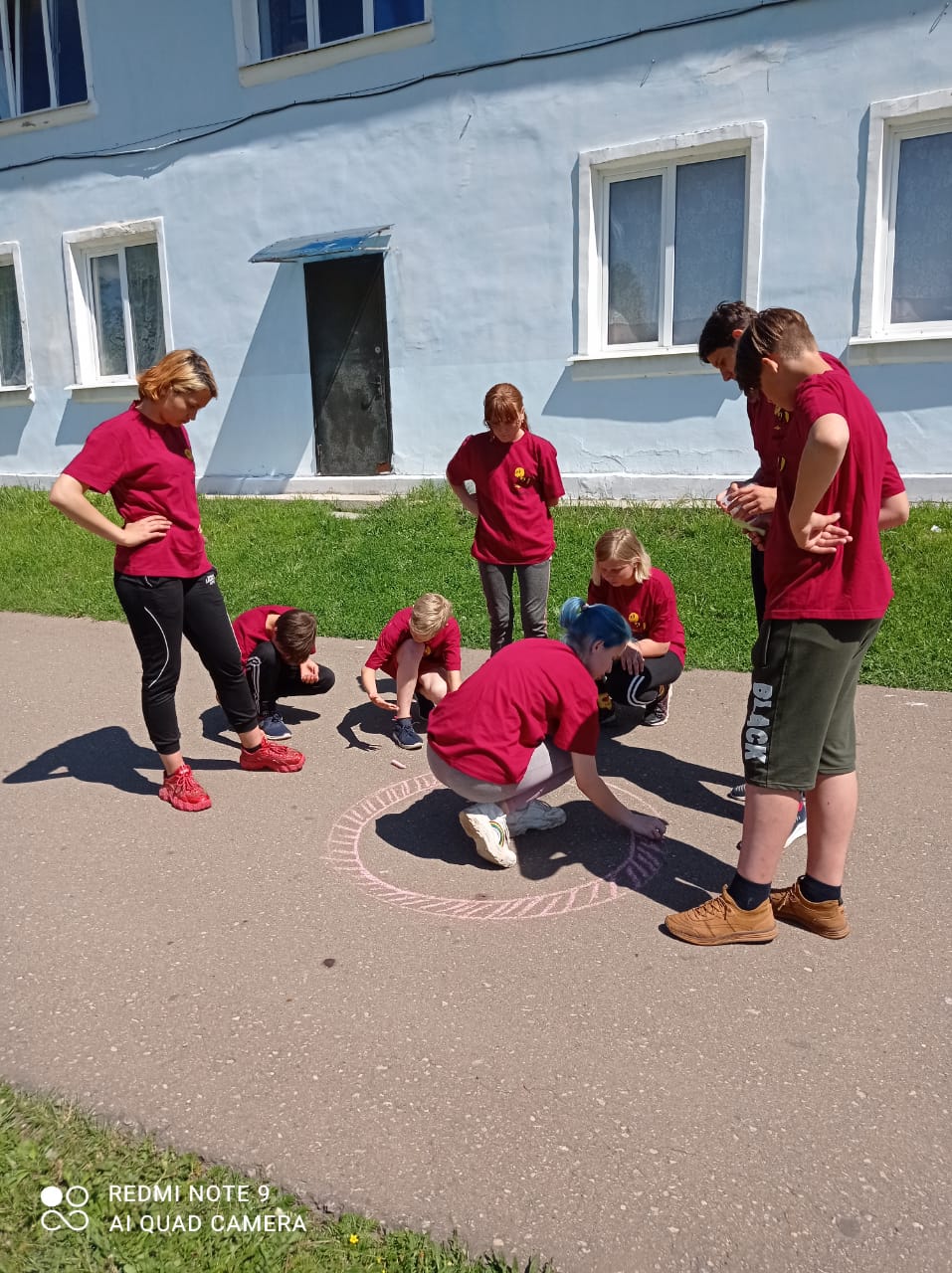 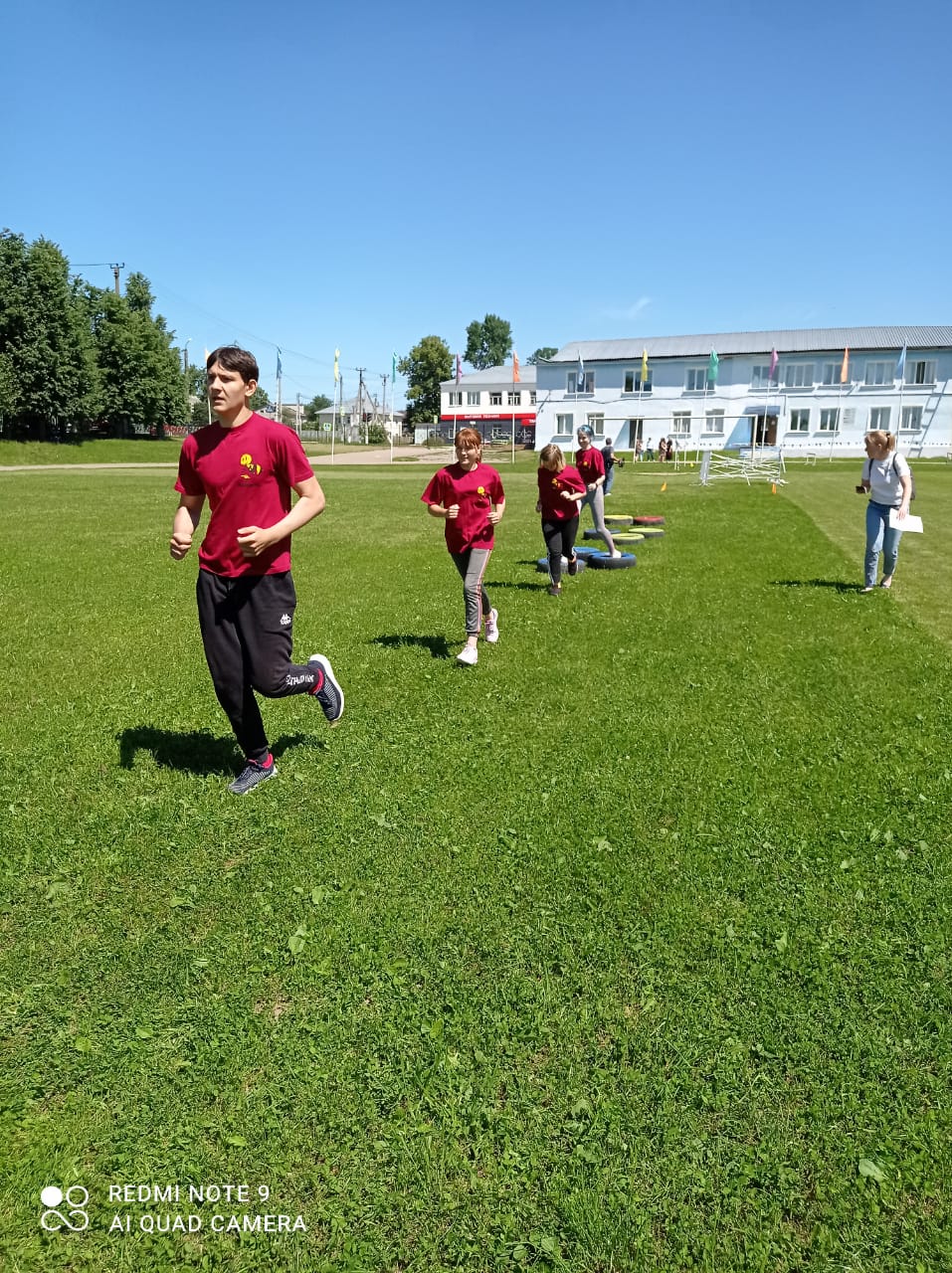 Заседание ТКДНиЗП 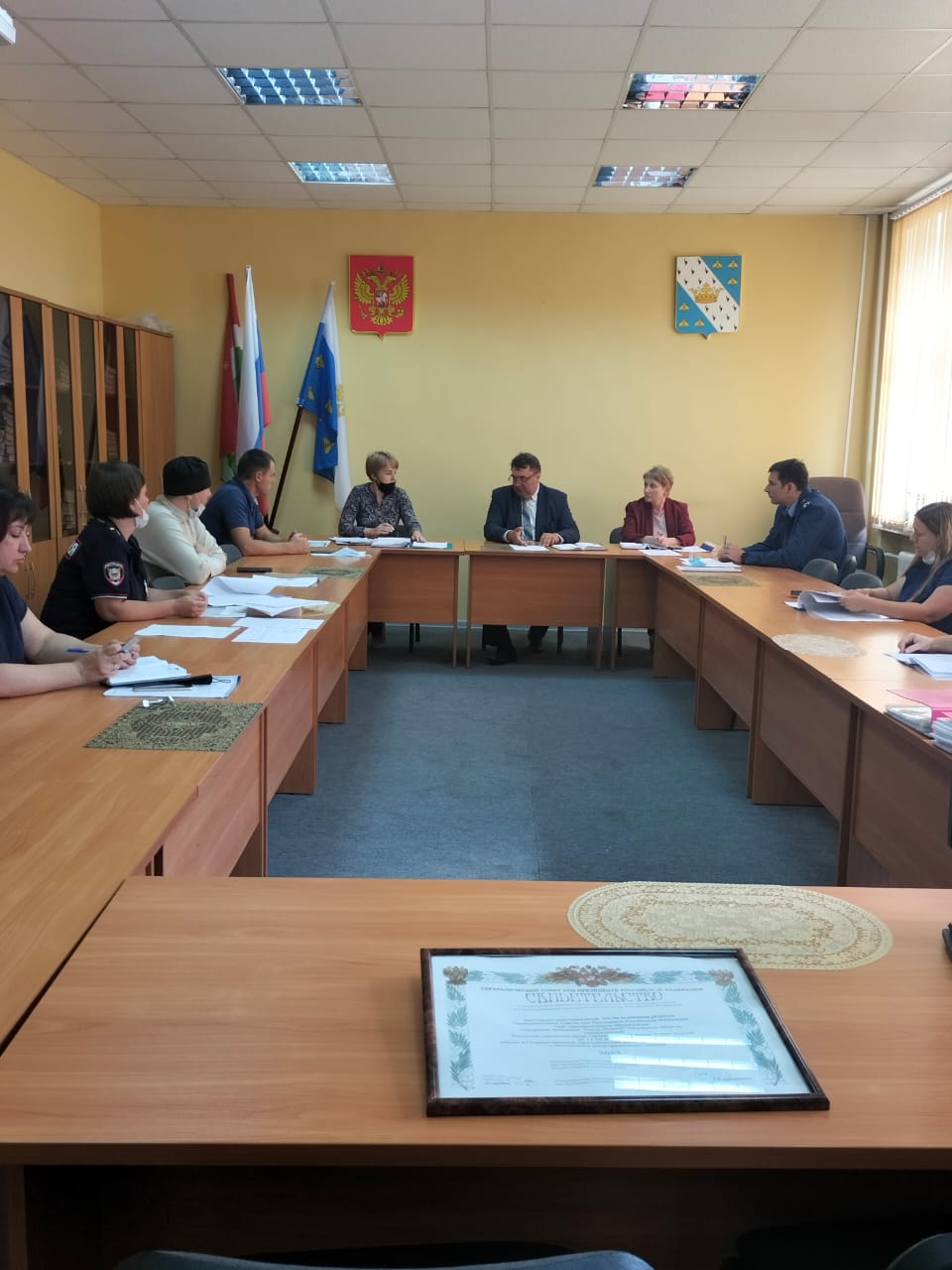 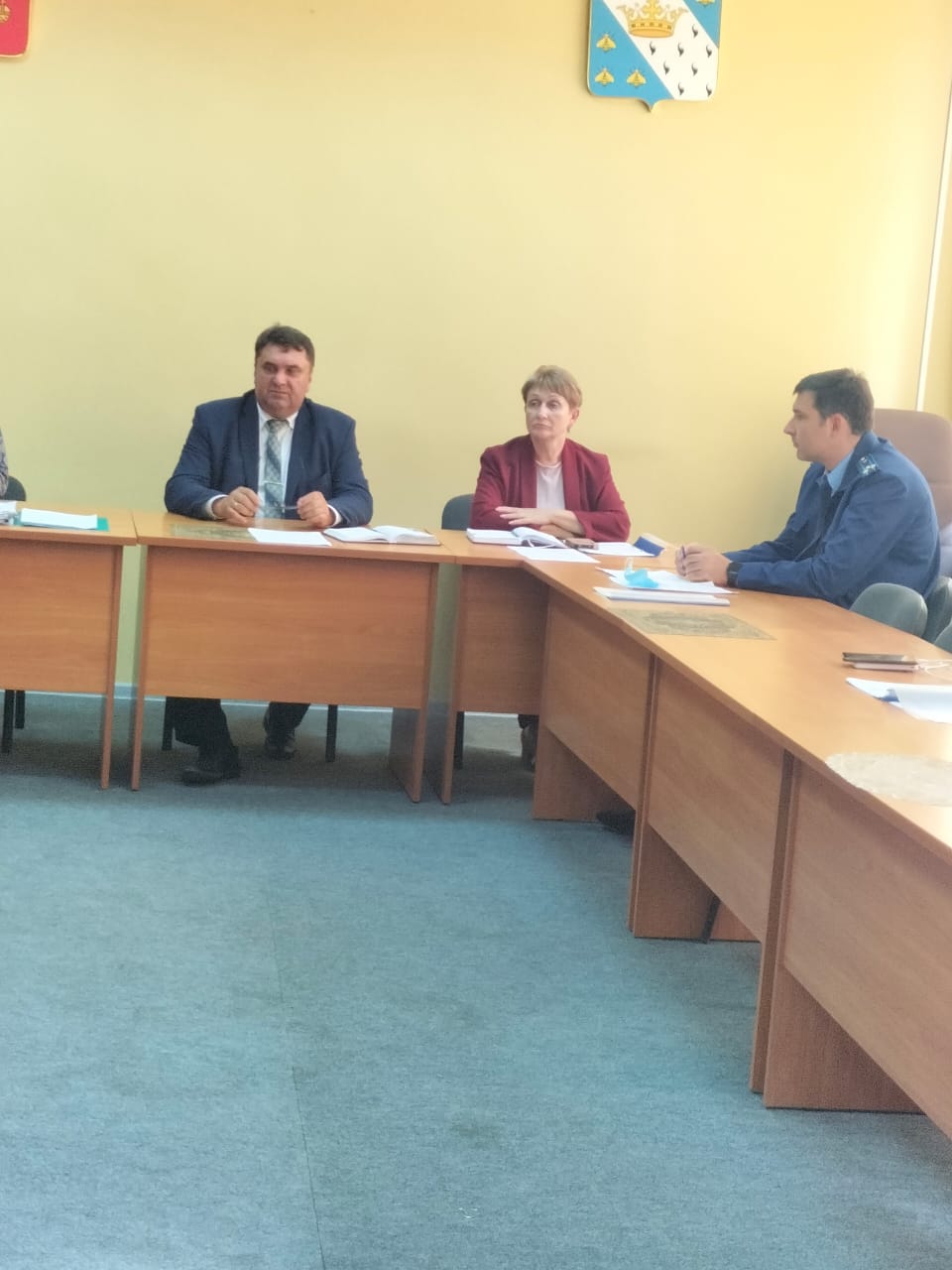 Акция «Помоги пойти учиться»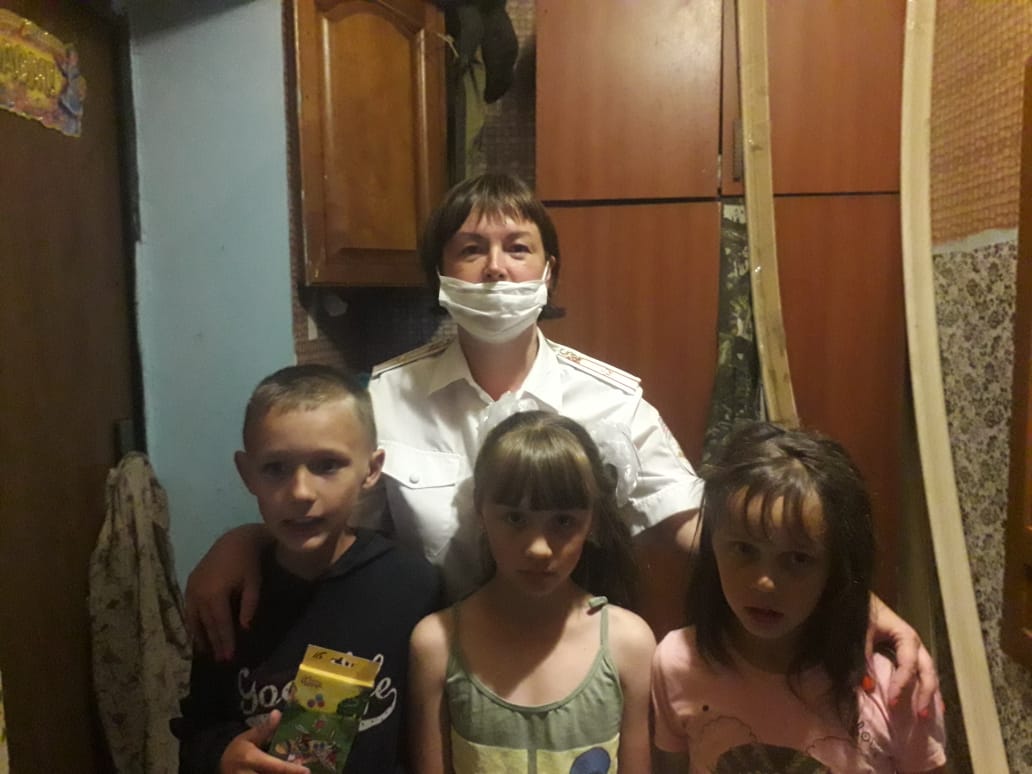 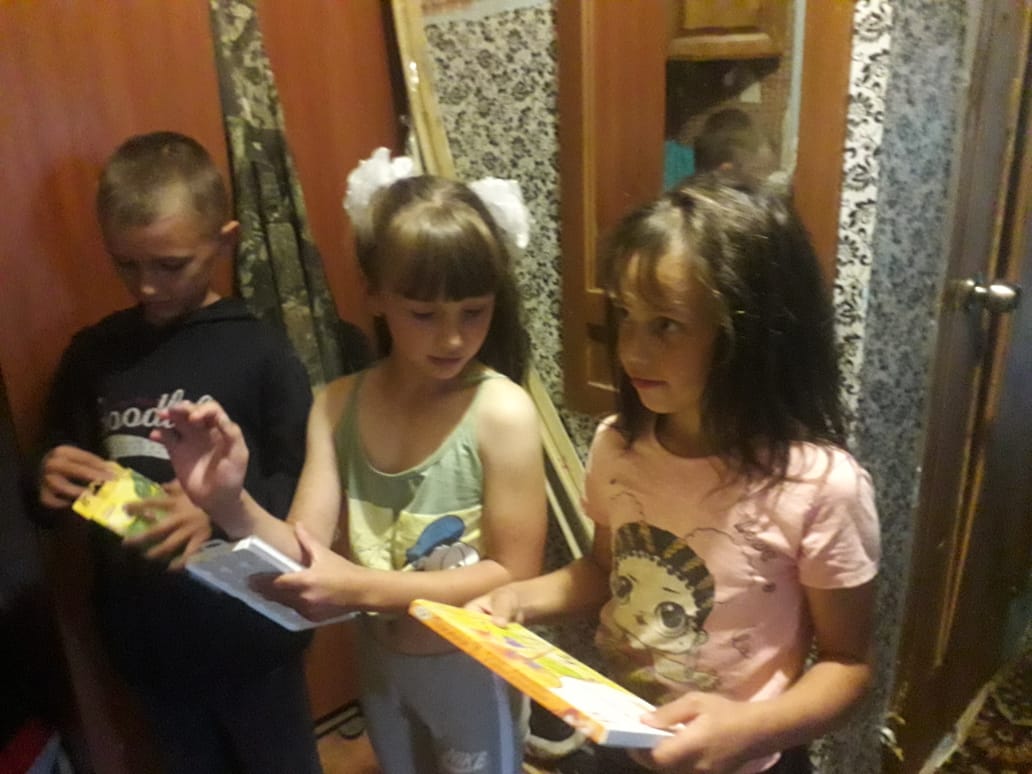 1 сентября – участие членов ТКДНиЗП в торжественной линейке, посвященной Дню знаний 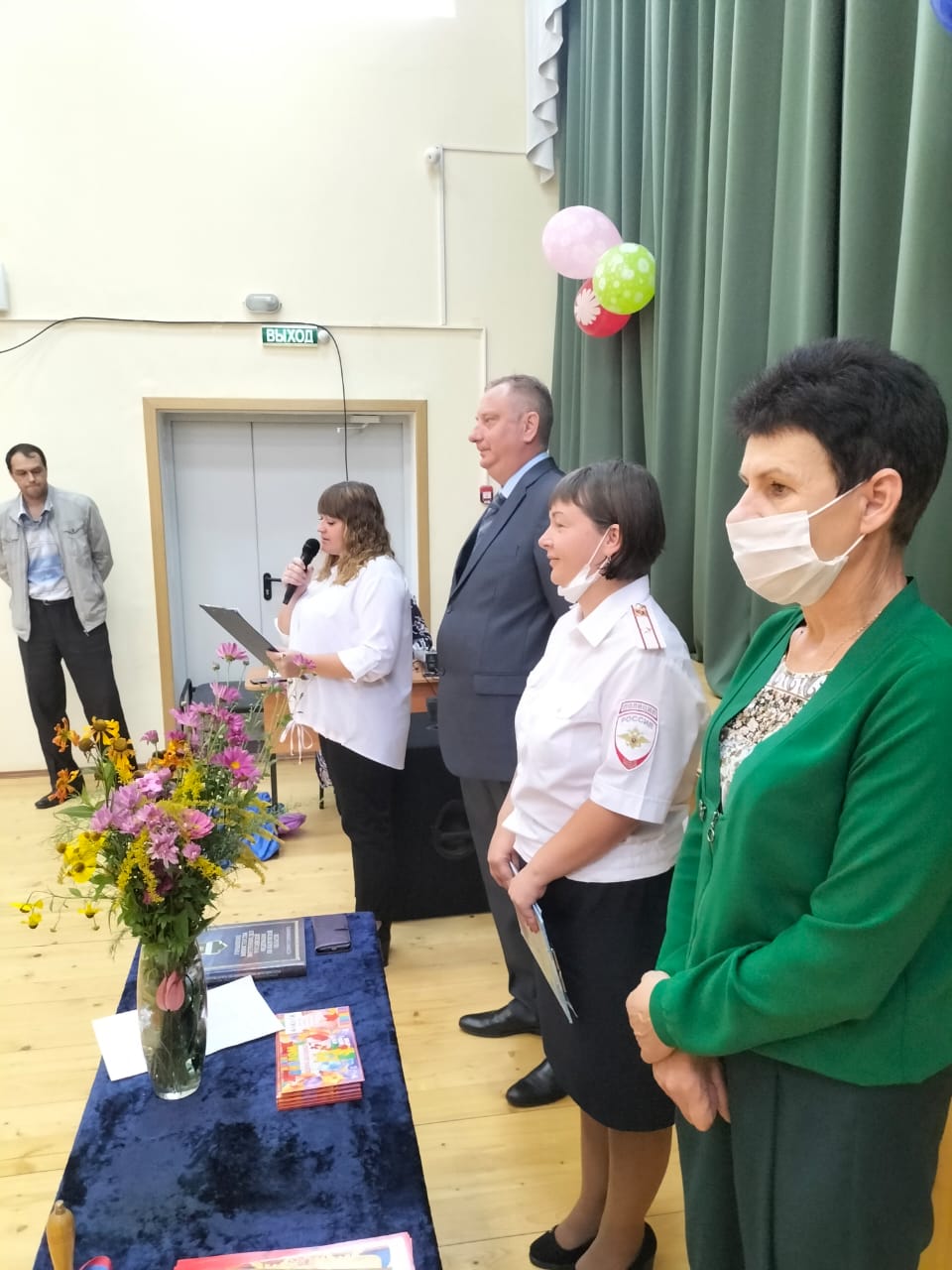 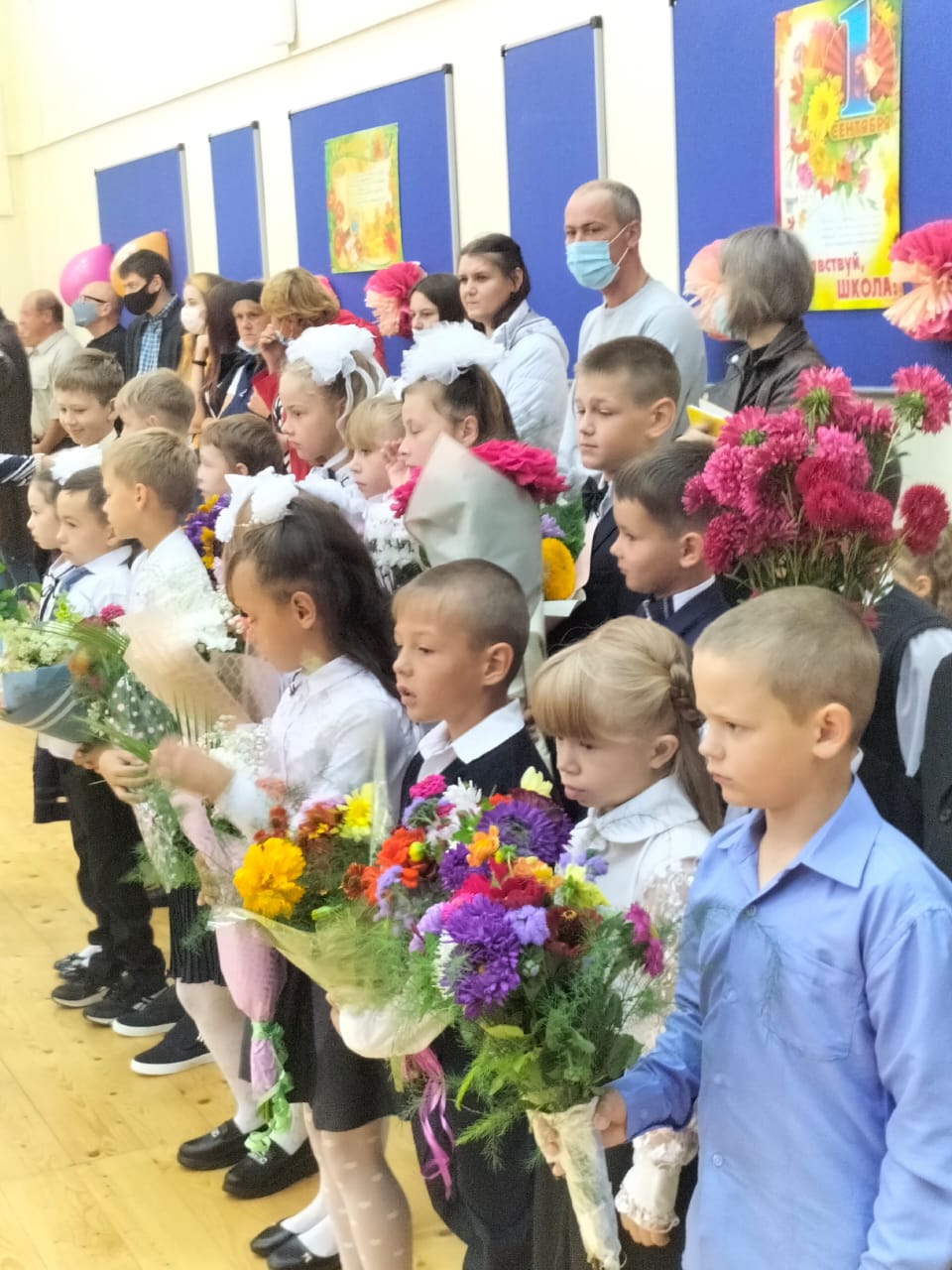 Мероприятие, приуроченное Памяти трагедии в Беслане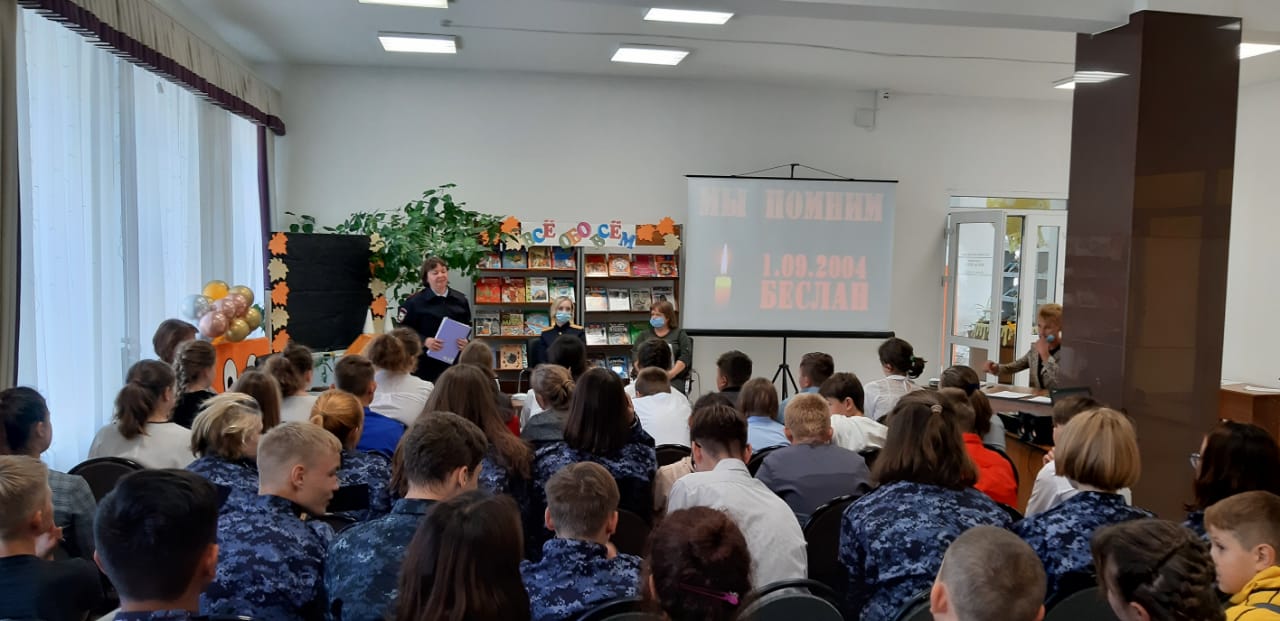 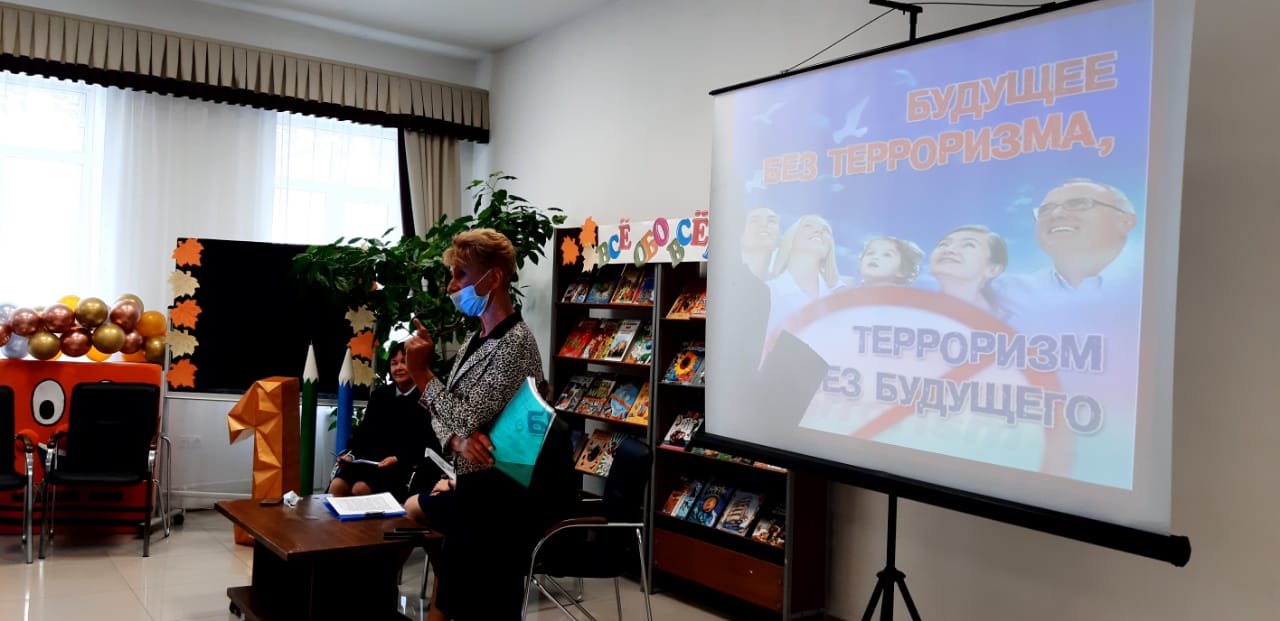 